Predmet: Glasbena umetnost (GUM)Oddelek: 5. rZapiši:Glasnost v notnem zapisu označimo z:     ff – fortissimo = zelo glasno              f – forte = glasnomf – mezzoforte = srednje glasno           p – piano = tiho pp – pianissimo = zelo potihoNOTNE PAVZEPodobno kot note imajo tudi pavze dobe.CELINSKA PAVZA  visi na črti in traja 4                           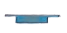 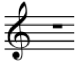                               dobe.POLOVINSKA PAVZA leži na črti in traja 2         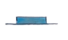 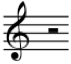                              dobi.            ČETRTINSKA PAVZA je kot narobe                    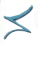 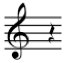                               obrnjen Z in traja 1 dobo.          OSMINSKA PAVZA  je kot številka sedem             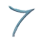 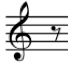                              in traja 1 dobo.